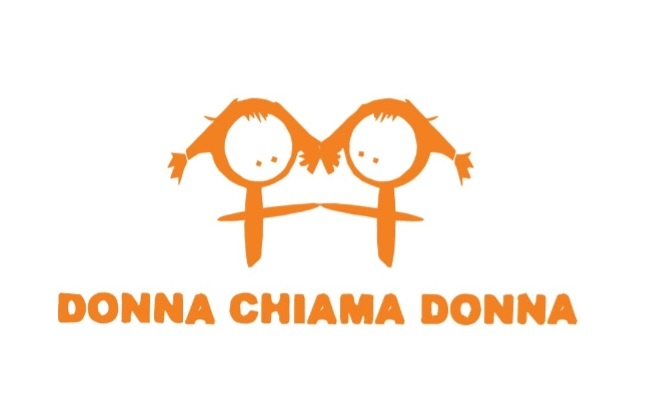 CORSO GRATUITO DI FORMAZIONE PER OPERATRICI VOLONTARIE DI I° LIVELLO Scheda di adesione La presente scheda deve essere compilata in ogni sua parte e rinviata alla e- mail ass.donnachiamadonna@gmail.com entro il 15 Marzo 2024Nome e cognome...............................................Data e luogo di nascita.......................................Residenza............................................................E-mail...................................................................Telefono..............................................................Titolo di studio....................................................Professione.........................................................● Allegare breve curriculum e lettera motivazionale ● Importante: Si richiede, come attività di Volontariato all'interno dell'associazione, la disponibilità di almeno 3 ore di presenza il Lunedì pomeriggio per la riunione del team e di almeno 4 ore nell'orario di apertura sportello nell'arco della settimana. ● L'associazione Donna Chiama Donna si riserva la facoltà, per esigenze organizzative, di modificare il programma e l'orario del Corso con tempestiva comunicazione. ¤ Autorizzo il trattamento dei miei dati personali ai sensi del decreto legislativo del 30 Giugno 2003 N.196 e del GDPR (Regolamento UE 2016/679)Data e luogo                                            Firma............................                     .............................